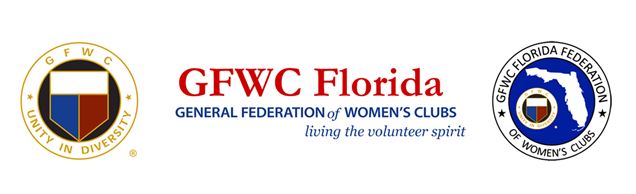 2020-2021 GFWC FloridaMembership Recruitment Grant Award ApplicationGFWC Florida is offering six (6) $50 awards to help underwrite membership recruiting efforts at the club level.  One award will be granted each month December 2020 thru May 2021.  Applications must be received by the following deadlines:Please complete the following application form and return it to GFWC Florida’s Second Vice President by the appointed deadline.District:  Name of Club:  	First Name *:   Last Name:			Address:  	 	City: 				Zip:  Daytime Phone:  	Email:  I am the Club President   		I am a Club Membership Chairman *Only a member holding one of the above positions may apply for the GFWC FL Membership Grant.How many dues-paying members does you club currently have? :Goal (How many members are you trying to recruit): What is your goal target date:  What is your Action Plan?  Bullet point three to five activities you have planned and strategies for your recruitment project. Please provide a brief description of the need for the grant.  (ie:  brochures, advertising, invitations, printing)1)  										2)  										3)  										4)  										5)  										Application DeadlineWinner Notified and Award DistributedNovember 20, 2020December 2-7, 2020 December 15, 2020January 2-7, 2021January 15, 2021February 2-7, 2021February 15, 2021March 2-7, 2021March 15, 2021April 2-7, 2021 April 15, 2021May 2-7, 2021